Lampiran 1KISI-KISI INSTRUMENLampiran 2Hasil Observasi GuruSiklus II Pertemuan INama Guru   : Tasdiana, SP.dHari/Tanggal : Senin/5 Desember 2016                                                                                                                                                                Maros, 5 Desember 2016                                                                                                       Peneliti                                                                                                      S a i d a hKeterangan :          B   =   Baik          C   =   Cukup          K   =   Kurang                                              Lampiran 3Hasil Observasi GuruSiklus II Pertemuan IINama Guru     :  Tasdiana, SP.dHari/Tanggal   :  Kamis 8 Desember 2016                                                                                          Maros, 8 Desember 2016                                                                                                       Peneliti                                                                                                      S a i d a hKeterangan :          B   =   Baik          C   =   Cukup          K   =   Kurang                       Lampiran 4Hasil Observasi GuruSiklus I Pertemuan INama Guru   : Tasdiana, SP.dHari/Tanggal : Senin/28 November 2016                                                                                          Maros, 28 November 2016                                                                                                       Peneliti                                                                                                      S a i d a hKeterangan :          B   =   Baik          C   =   Cukup          K   =   Kurang                                              Lampiran 5Hasil Observasi GuruSiklus I Pertemuan IINama Guru   : Tasdiana, SP.dHari/Tanggal : Kamis/1 Desember 2016                                                                                          Maros, 1 Desember 2016                                                                                                       Peneliti                                                                                                      S a i d a hKeterangan :          B   =   Baik          C   =   Cukup          K   =   KurangLampiran 6Hasil Observasi AnakSiklus I Pertemuan INama Guru   : Tasdiana, S.PdKeterangan  :BB  :   Belum Berkembang : bila anak melakukannya harus dengan bimbingan dan dicontohkan oleh guruMB :   Mulai Berkembang : bila anak melakukannya masih harus diingatkan atau dibantu oleh guruBSH:  Berkembang Sesuai Harapan : bila anak sudah melakukannya secara sendiri dan tanpa diingatkan atau dicontohkan oleh guruBSB:  Berkembang Sangat Baik : bila anak sudah dapat melakukannya secara mandiri dan sudah dapat membantu temannya yang belum mencapai kemampuan sesuai indicator yang diharapkanLampiran 7Hasil Observasi AnakSiklus  I  Pertemuan  IINama Guru  : Tasdiana, S.PdKeterangan  :BB  :   Belum Berkembang : bila anak melakukannya harus dengan bimbingan dan dicontohkan oleh guruMB :   Mulai Berkembang : bila anak melakukannya masih harus diingatkan atau dibantu oleh guruBSH:  Berkembang Sesuai Harapan : bila anak sudah melakukannya secara sendiri dan tanpa diingatkan atau dicontohkan oleh guruBSB:  Berkembang Sangat Baik : bila anak sudah dapat melakukannya secara mandiri dan sudah dapat membantu temannya yang belum mencapai kemampuan sesuai indicator yang diharapkanLampiran 8Hasil Observasi AnakSiklus II Pertemuan INama Guru   : Tasdiana, S.PdKeterangan  :BB  :   Belum Berkembang : bila anak melakukannya harus dengan bimbingan dan dicontohkan oleh guruMB :   Mulai Berkembang : bila anak melakukannya masih harus diingatkan atau dibantu oleh guruBSH:  Berkembang Sesuai Harapan : bila anak sudah melakukannya secara sendiri dan tanpa diingatkan atau dicontohkan oleh guruBSB:  Berkembang Sangat Baik : bila anak sudah dapat melakukannya secara mandiri dan sudah dapat membantu temannya yang belum mencapai kemampuan sesuai indicator yang diharapkanLampiran 9                                 Hasil Observasi AnakSiklus  II Pertemuan IINama Guru  : Tasdiana, S.PdKeterangan  :BB  :   Belum Berkembang : bila anak melakukannya harus dengan bimbingan dan dicontohkan oleh guruMB :   Mulai Berkembang : bila anak melakukannya masih harus diingatkan atau dibantu oleh guruBSH:  Berkembang Sesuai Harapan : bila anak sudah melakukannya secara sendiri dan tanpa diingatkan atau dicontohkan oleh guruBSB:  Berkembang Sangat Baik : bila anak sudah dapat melakukannya secara mandiri dan sudah dapat membantu temannya yang belum mencapai kemampuan sesuai indicator yang diharapkanLampiran 10  RENCANA KEGIATAN HARIANTEMA/SUB TEMA   : ALAM SEMESTA/MATAHARI, BULAN DAN BINTANGSEMESTER/MINGGU : II/IHARI/TANGGAL         : SENIN/28 NOVEMBER 2016KELOMPOK                 : B1SIKLUS I PERTEMUAN IKegiatan Awal (±30 Menit)Berbaris sebelum masuk kelasPada kegiatan ini guru mengarahkan anak untuk berbaris didepan kelas dengan tertib dan rapi sambil menyanyikan lagu lonceng berbunyi, anak didik kemudian dipersilahkan masuk ke kelas satu persatu.Mengucapkan SalamPada kegiatan ini guru mengucapkan salam setelah anak didik duduk dengan rapi dan anak didik menjawab salam dari ibu guru.Berdoa Sebelum BelajarPada kegiatan ini guru bersama anak berdoa sebelum belajar sebelum memasuki kegiatan pembelajaran. Guru mengajak dan membimbing anak untuk berdoa dengan sikap berdoa yang baik dan benar, kemudian guru melanjutkan dengan menyanyikan selamat pagi dan nama-nama hari.ApersepsiGuru sebelum memulai kegiatan pembelajaran, guru menanyakan kepada anak kegiatan pembelajaran sebelumnya dan bertanya tentang kegiatan dipagi hari yaitu guru bercakap-cakap tempat tinggal anak dan menjelaskan tentang tema yang akan dibahas hari ini serta menginformasikan tentang  alat dan bahan yang akan digunakan.Kegiatan Inti (±60 Menit)Pada kegiatan inti ada tiga kegiatan yang pertama kegiatan yang akan diteliti yaitu kreatifitas anak membuat bentuk matahari dari plastisin dengan lancar setelah terlebih dahulu guru menjelaskan cara atau langkah-langkah dalam kegiatan plastisin seperti menata ruang kelas dan mengkondisikan anak dapat duduk dengan nyaman dan tertib, mengelompokkan anak berdasarkan kartu gambar yang telah dibagikan (guru membagikan kartu gambar kepada anak masing-masing bergambar matahari bulan dan bintang, dan menyuruh anak membentuk kelompok sesuai dengan kartu gambar yang mereka dapatkan), membagikan plastisin sesuai warna menurut kelompok, menyiapkan alat dan bahan, menunjukkan gambar matahari dan mencontohkan cara membuat bentuk matahari dari plastisin dan memberikan kesempatan kepada anak untuk membuat bentuk sesuai dengan kreasinya. Kemudian guru mempersilahkan kepada anak untuk memulai kegiatan yang pertama yaitu membuat bentuk matahari dari plastisin,  yang kedua meniru kembali 4-5 urutan kata, dan menyusun puzzle.  Kegiatan Isterahat (±30 Menit)Mencuci tangan sebelum dan sesudah makan Berdoa sebelum dan sesudah makanBermainKegiatan Akhir (±30 Menit)Pesan MoralGuru bercakap-cakap dengan anak dan menanyakan perasaan anak selama melakukan kegiatan, guru menginformasikan kegiatan esok hari selanjutnya menyanyikan lagu sesuai tema kemudian guru menitip pesan kepada anak apabila pulang dengan berjalan kaki harus disebelah kiri dan berjalan dengan hati-hati, tidak lari ataupun bermain dijalan, jika sampai dirumah pakaian, tas, sepatu disimpan pada tempatnya dan jangan lupa memberi salam jika masuk rumah dan salim kepada orang yang ada dirumah.Berdoa, salam dan pulangKegiatan sudah selesai, maka guru mengarahkan anak didik untuk berdoa bersama, selanjutnya mengucapkan salam dan pulang.                                                                                         Makassar, 28 November 2016GURU KELOMPOK  B1                                                                  PENELITITASDIANA, SP.d                                                                             S A I D A H                                                        MENGETAHUI                                                  KEPALA TK AN-NUR                                                  DRA. HJ. RUSGIATILampiran 11RENCANA KEGIATAN HARIANTEMA/SUB TEMA   : ALAM SEMESTA/MATAHARI, BULAN DAN BINTANGSEMESTER/MINGGU : II/IHARI/TANGGAL         : KAMIS/1 DESEMBER  2016KELOMPOK                 : B1SIKLUS I PERTEMUAN IIKegiatan Awal (±30 Menit)Berbaris sebelum masuk kelasPada kegiatan ini guru mengarahkan anak untuk berbaris didepan kelas dengan tertib dan rapi sambil menyanyikan lagu lonceng berbunyi setelah itu anak didik kemudian dipersilahkan masuk ke kelas satu persatu.Mengucapkan SalamPada kegiatan ini, guru mengucapkan salam setelah anak didik duduk dengan rapi, anak didik menjawab salam dari ibu guru.Berdoa sebelum belajarPada kegiatan ini, guru bersama anak berdoa sebelum belajar sebelum memasuki kegiatan pembelajaran, guru mengajak anak dan membimbing anak untuk berdoa dengan sikap yang baik dan benar dan dilanjutkan dengan membaca surah Al-Fatihah, Al-Ikhlas, dan An-Nas. Kemudian guru melanjutkan dengan menyanyikan lagu selamat pagi dan lagu yang sesuai dengan tema.ApersepsiPada kegiatan ini guru bercakap-cakap dengan anak tentang aktivitas di pagi hari dan guru menjelaskan tema dan sub tema pada hari ini yaitu alam semesta dengan sub tema matahari, bulan dan bintang serta menjelaskan tugas yang akan dikerjakan anak setelah terlebih dahulu mengabsen anak.2. Kegiatan Inti (±60 Menit)Ada tiga kegiatan yang diberikan pada hari ini yaitu yang pertama kegiatan yang akan diteliti adalah kreativitas anak dalam menciptakan  bentuk bulan dari plastisin yang unik dan menarik setelah terlebih dahulu guru menjelaskan cara atau langkah-langkah kegiatan plastisin seperti menata ruang kelas dan mengkondisikan anak dapat duduk dengan nyaman dan tertib, mengelompokkan anak berdasarkan kartu gambar yang telah dibagikan (guru membagikan kartu gambar kepada anak masing-masing bergambar matahari bulan dan bintang, dan menyuruh anak membentuk kelompok sesuai dengan kartu gambar yang mereka dapatkan), membagikan plastisin sesuai warna menurut kelompok,  menyiapkan alat dan bahan, menunjukkan gambar bulan dan mencontohkan cara membuat bentuk bulan dari plastisin dan memberikan kesempatan kepada anak untuk membuat bentuk sesuai dengan kreasinya, kemudian guru Kemudian guru mempersilahkan kepada anak untuk memulai kegiatan yang pertama yaitu membuat bentuk bulan dari plastisin  yang kedua menghubungkan tulisan dengan simbol yang melambangkannya dan meniru pola 8 kubus.Isterahat (±30 Menit)Mencuci tangan sebelum dan sesudah makanBerdoa sebelum dan sesudah makanBermainKegiatan AkhirTanya jawab tentang kegiatan plastisin, berapa warna plastiasin yang dipakai dan warna apa saja.Guru menanyakan kembali kepada anak tentang kegiatan yang dilakukan pada hari ini, dan dilanjutkan dengan menyanyikan lagu bulan bintang matahari dan juga anak diberi kesempatan untuk bernyanyi sesuai dengan nyanyian yang ingin dinyanyikan anak walaupun diluar tema.Pesan MoralGuru bercakap-cakap dengan anak bila berjalan kaki harus disebelah kiri dan berjalan dengan hati-hati, tidak lari ataupun bermain dijalan, karena dijalan banyak kendaraan, jika sampai mjdirumah pakaian, tas, sepatu disimpan pada tempatnya dan jangan lupa memberi salam jika masuk rumah dan salim kepada orang yang ada dirumah.Berdoa, salam dan pulangKegiatan sudah selesai, maka guru mengarahkan anak didik untuk berdoa bersama, selanjutnya mengucapkan salam dan pulang.                                                 Makassar, 1 Desember 2016GURU KELOMPOK  B1                                                                  PENELITITASDIANA, SP.d                                                                             S A I D A H                                                        MENGETAHUI                                                  KEPALA TK AN-NUR                                                  DRA. HJ. RUSGIATILampiran 12 RENCANA KEGIATAN HARIANTEMA/SUB TEMA   : ALAM SEMESTA/MATAHARI, BULAN DAN BINTANGSEMESTER/MINGGU : II/IHARI/TANGGAL         : SENIN/5  DESEMBER  2016KELOMPOK                 : B1SIKLUS II  PERTEMUAN  IKegiatan AwalBerbaris Sebelum Masuk KelasPada kegiatan ini guru mengarahkan anak untuk berbaris didepan kelas dengan tertib dan rapi sambil menyanyikan lagu lonceng berbunyi kemudian anak didik dipersilahkan masuk ke kelas satu persatu.Mengucapkan SalamPada kegiatan ini, guru mengucapkan salam setelah anak didik duduk dengan rapi dan anak didik menjawab salam dari ibu guru.Berdoa Sebelum BelajarPada kegiatan ini, guru bersama anak mengucapkan doa sebelum belajar sebelum memasuki kegiatan pembelajaran. Guru mengajak dan membimbing anak untuk berdoa dengan sikap berdoa yang baik dan benar dan dilanjutkan dengan hafalan surah-surah pendek kemudian guru melanjutkan dengan menyanyikan lagu selamat pagi dan nama-nama hari.ApersepsiGuru sebelum memulai kegiatan pembelajaran, guru menanyakan kepada anak  kegiatan pembelajaran yang sebelumnya, untuk mengingatkan kembali kepada anak pelajaran yang telah berlalu dan bertanya tentang kegiatan di malam hari, seperti tidur jam berapa, dengan siapa. Setelah itu guru menjelaskan kepada anak tema yang akan diberikan yaitu alam semesta dengan sub tema bumi, setelah itu menjelaskan tugas apa yang akan dikerjakan oleh anak hari ini, setelah terlebih dahulu mengabsen anak.Kegiatan IntiPada kegiatan ini terdapat 3 kegiatan yaitu kegiatan pertama yang akan diteliti yaitu membuat bentuk bintang dari plastisin dengan lancar dengan memperhatikan langkah-langkah dan cara membuat bentuk plastisin seperti menata ruang kelas dan mengkondisikan anak dapat duduk dengan nyaman dan tertib, mengelompokkan anak berdasarkan kartu gambar yang telah dibagikan (guru membagikan kartu gambar kepada anak masing-masing bergambar matahari bulan dan bintang, dan menyuruh anak membentuk kelompok sesuai dengan kartu gambar yang mereka dapatkan), membagikan plastisin sesuai warna menurut kelompok,  menyiapkan alat dan bahan, menunjukkan gambar atau benda konkrit dan mencontohkan cara membuat bentuk dan memberikan kesempatan kepada anak untuk membuat bentuk sesuai dengan kreasinya, kemudian guru Kemudian guru mempersilahkan kepada anak untuk memulai kegiatan yang pertama yaitu membuat bentuk bintang  dari plastisin, yang kedua yaitu mencari benda berdasarkan fungsi, kegiatan yang ketiga  melakukan 4 perintah. Isterahat Mencuci tangan sebelum dan sesudah makanBerdoa sebelum dan sesudah makanBermain Kegiatan AkhirTanya jawab tentang bentuk bumiPesan MoralGuru bercakap-cakap dengan anak bila berjalan kaki harus   disebelah kiri dan berjalan dengan hati-hati, tidak lari ataupun bermain dijalan, karena dijalan banyak kendaraan, jika sampai dirumah pakaian, tas, sepatu disimpan pada tempatnya dan   jangan lupa memberi salam jika masuk rumah dan salim kepada orang yang ada dirumah.Berdoa, salam dan pulang Kegiatan sudah selesai, maka guru mengarahkan anak didik untuk berdoa bersama, selanjutnya mengucapkan salam dan pulang.                                                 Makassar, 5 Desember 2016GURU KELOMPOK  B1                                                                  PENELITITASDIANA, SP.d                                                                             S A I D A H                                                       MENGETAHUI                                                  KEPALA TK AN-NUR                                                  DRA. HJ. RUSGIATILampiran 13RENCANA KEGIATAN HARIANTEMA/SUB TEMA   : ALAM SEMESTA/MATAHARI, BULAN DAN BINTANGSEMESTER/MINGGU : II/IHARI/TANGGAL         : KAMIS/8  DESEMBER  2016KELOMPOK                 : B1SIKLUS II  PERTEMUAN  IIKegiatan AwalBerbaris sebelum masuk kelasPada kegiatan ini, guru mengarahkan anak untuk berbaris didepan kelas dengan tertib dan rapi sambil menyanyikan lagu lonceng berbunyi kemudian anak didik dipersilahkan masuk ke kelas satu persatu.Mengucapkan SalamPada kegiatan ini, guru mengucapkan salam setelah anak didik duduk dengan rapi dan anak didik menjawab salam dari ibu guru.Berdoa Sebelum BelajarPada kegiatan ini guru bersama anak berdoa sebelum belajar sebelum memasuki kegiatan pembelajaran. Guru mengajak dan membimbing anak untuk berdoa dengan sikap yang baik dan benar dan dialnjutkan dengan hafalan surah Al-Fatiha, Al-Lahab, Al-Kafirun, kemudian guru melanjutkan dengan menyanyikan lagu selamat pagi dan lagu yang sesuai tema.ApersepsiPada kegiatan ini guru bercakap-cakap dengan anak tentang aktifitas di pagi hari anak, dan guru menjelaskan tema dan sub tema pada hari ini yaitu alam semesta dengan sub tema bumi setelah itu guru menjelaskan tugas yang akan dikerjakan anak setelah terlebih dahulu mengabsen anak.Kegiatan IntiPada kegiatan inti terdapat tiga kegiatan yaitu kegiatan pertama yang akan diteliti yaitu menciptakan  bentuk bulan sabit dengan plastisin yang unik dan menarik dimana aspek yang dikembangkan adalah kreatifitas anak dengan memperhatikan langkah-langkah seperti menata ruang kelas dan mengkondisikan anak dapat duduk dengan nyaman dan tertib, mengelompokkan anak berdasarkan kartu gambar yang telah dibagikan (guru membagikan kartu gambar kepada anak masing-masing bergambar matahari bulan dan bintang, dan menyuruh anak membentuk kelompok sesuai dengan kartu gambar yang mereka dapatkan), membagikan plastisin sesuai warna menurut kelompok, menyiapkan alat dan bahan, menunjukkan gambar atau benda konkrit dan mencontohkan cara membuat bentuk dan memberikan kesempatan kepada anak untuk membuat bentuk sesuai dengan kreasinya. Kemudian guru mempersilahkan kepada anak untuk memulai kegiatan, yang kedua  menghubungkan gambar dengan kata , kegiatan ketiga menyusun benda dari besar ke kecil. IsterahatMencuci tangan sebelum dan sesudah makanBerdoa sebelum dan sesudah makanBermain Kegiatan AkhirBercerita tentang alam semestaGuru menanyakan kembali kepada anak tentang kegiatan yang dilakukan pada hari ini, dan dilanjutkan dengan menyanyikan lagu bulan bintang dan matahari dan juga anak diberi kesempatan untuk bernyanyisesuai dengan nyanyian yang ingin dinyanyikan anak walaupun diluar tema.Pesan MoralGuru bercakap-cakap dengan anak bila berjalan kaki harus disebelah kiri dan berjalan dengan hati-hati tidak lari ataupun bermain dijalan, jika sampai dirumah pakaian, tas, sepatu disimpan pada tempatnya dan jangan lupa memberi salam jika masuk rumah dan salim kepada orang yang ada dirumah.Berdoa, salam dan pulangKegiatan telah selesai, maka guru mengarahkan anak didik untuk berdoa bersama selanjutnya mengucapkan salam dan pulang.                                                Makassar, 8 Desember 2016GURU KELOMPOK  B1                                                                  PENELITITASDIANA, SP.d                                                                             S A I D A H                                                        MENGETAHUI                                                  KEPALA TK AN-NURDRA. HJ. RUSGIATILampiran 14. Dokumentasi I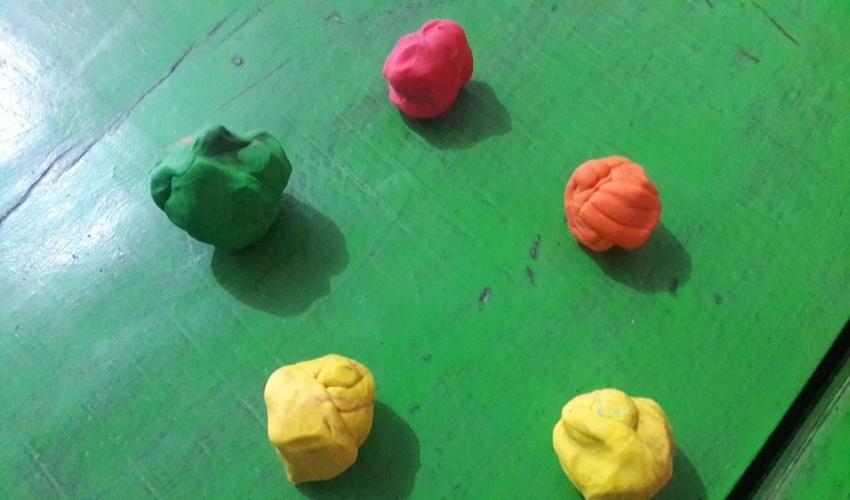 Gambar 1 Macam-macam warna plastisin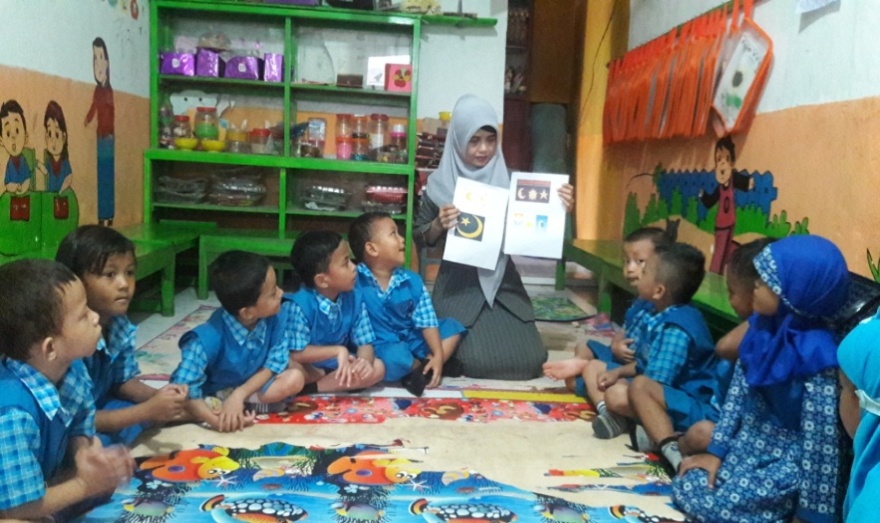 Gambar  2  Guru menunjukkan gambar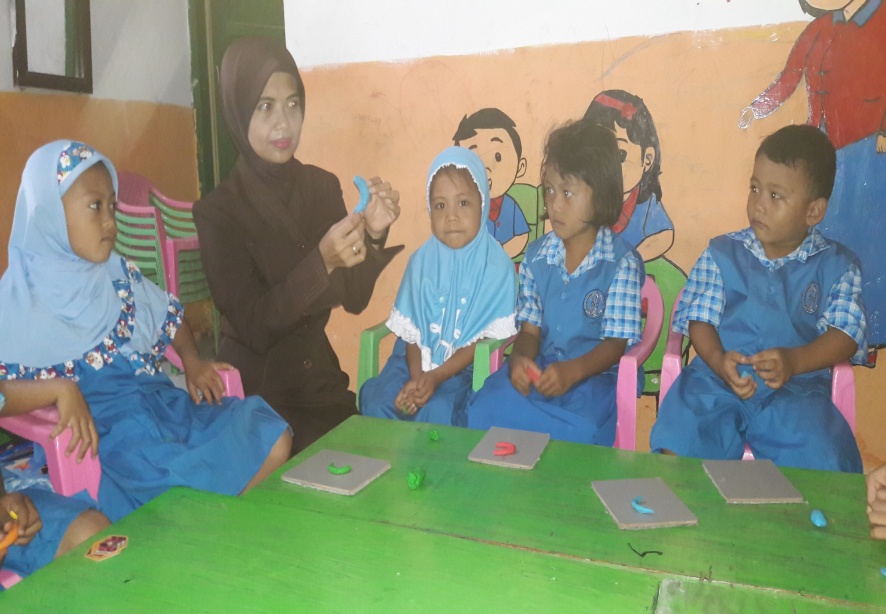 Gambar  3 Guru mencontohkan cara membuat bentuk bulan sabitLampiran 15. Dokumentasi II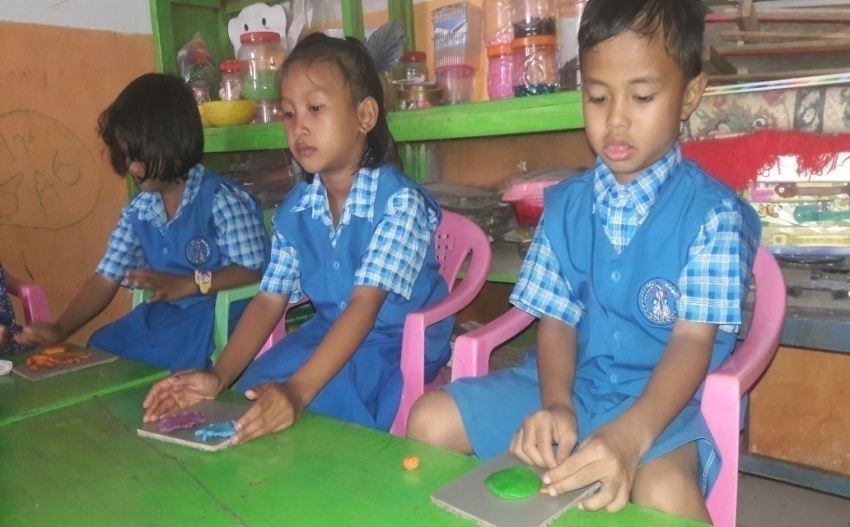   Gambar  4 Anak membuat bentuk matahari dari plastisin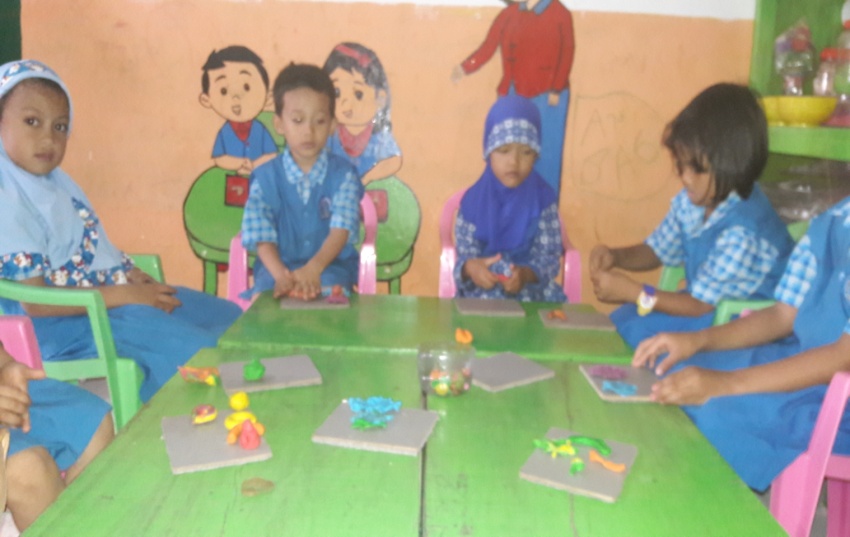      Gambar  5 Anak membuat bentuk bulan dari plastisin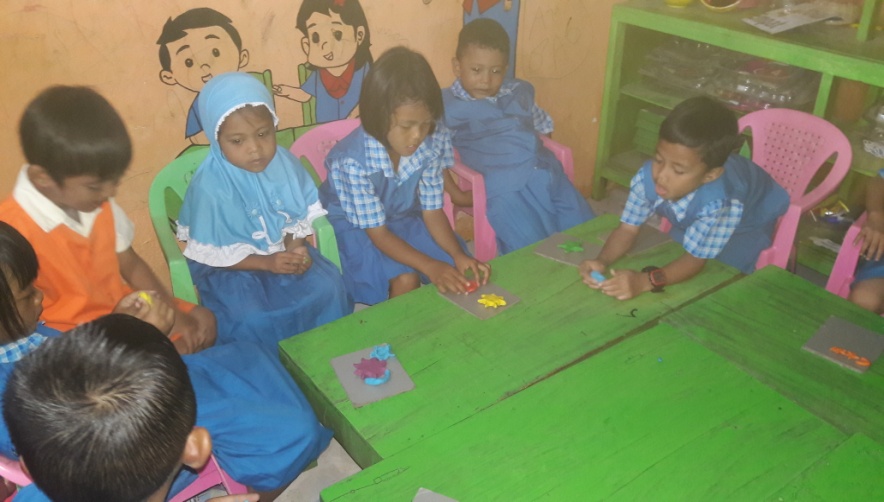      Gambar 6 Anak membuat bentuk bintang dari plastisinLampiran 16. Dokumentasi III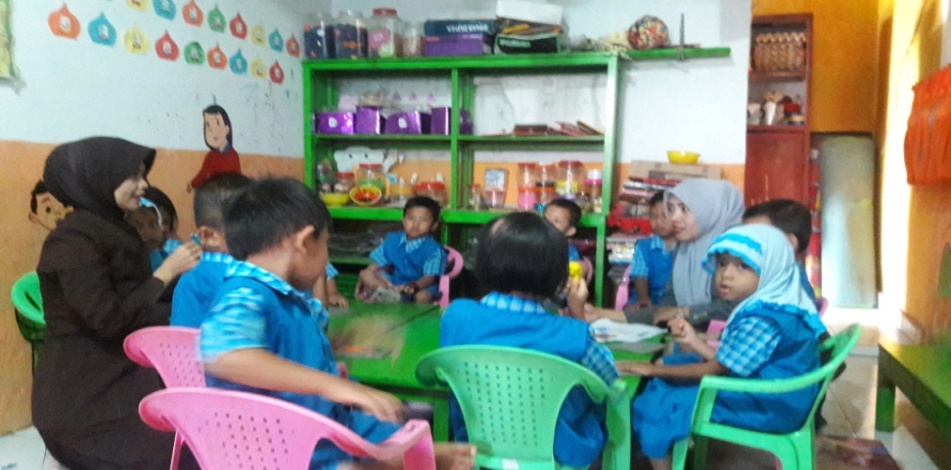        		  Gambar 7.   Kegiatan pembelajaran  Gambar              7.        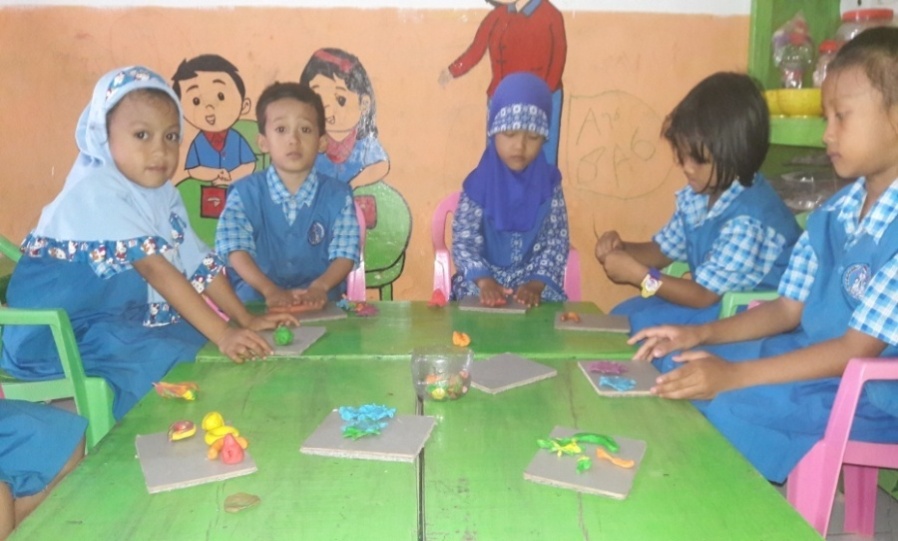        Gambar  8. Anak membuat bentuk bulan sabit dari plastisin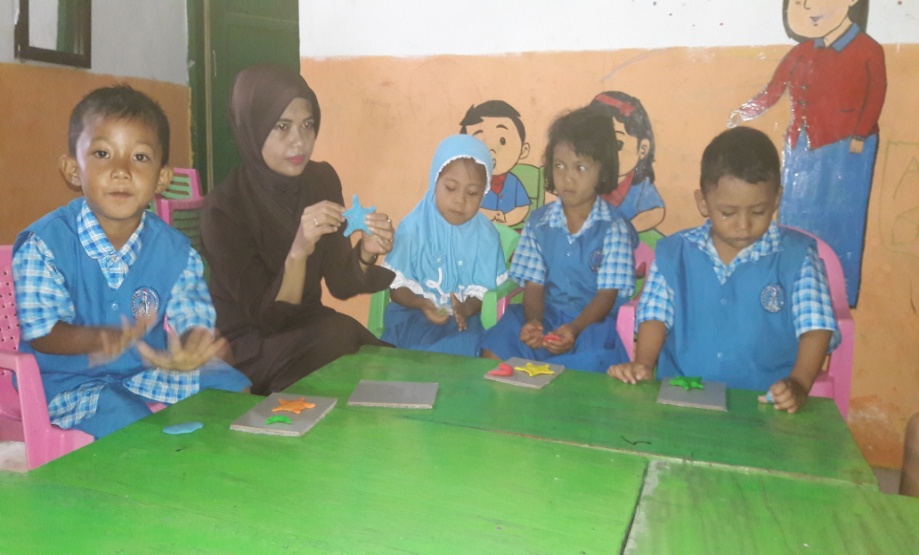         Gambar  9  Anak membuat bentuk bintang dari plastisinLampiran 17. Dokumentasi IV    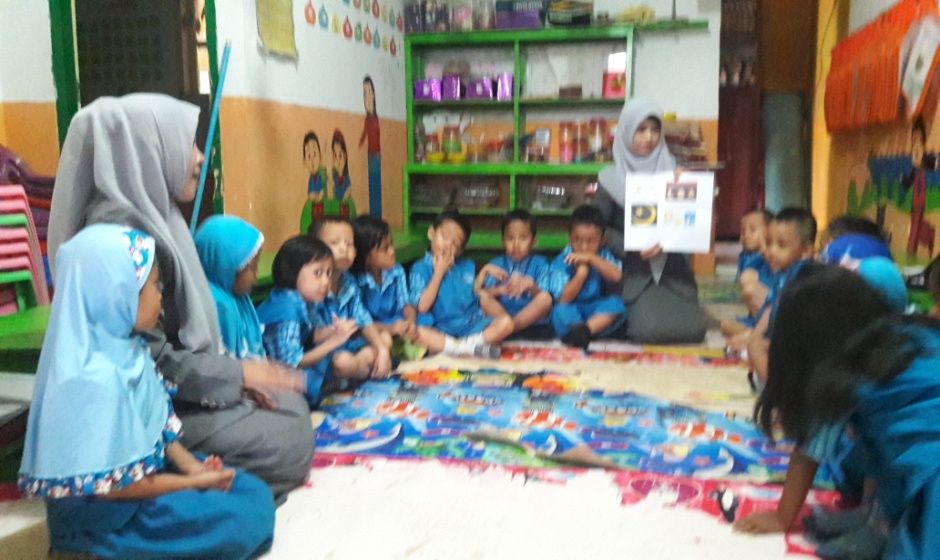 Gambar 10. Kegiatan Pembelajaran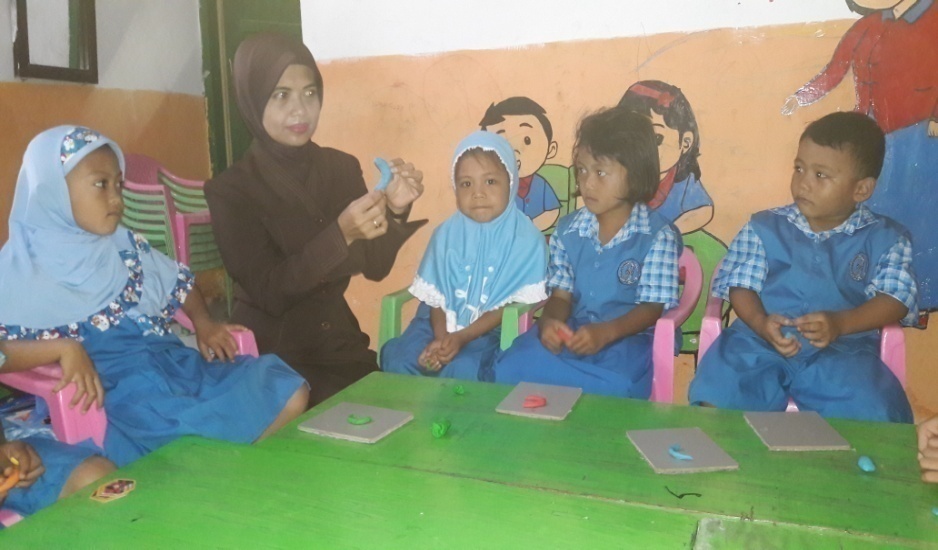            Gambar 11. Anak menyimak bimbingan dari Guru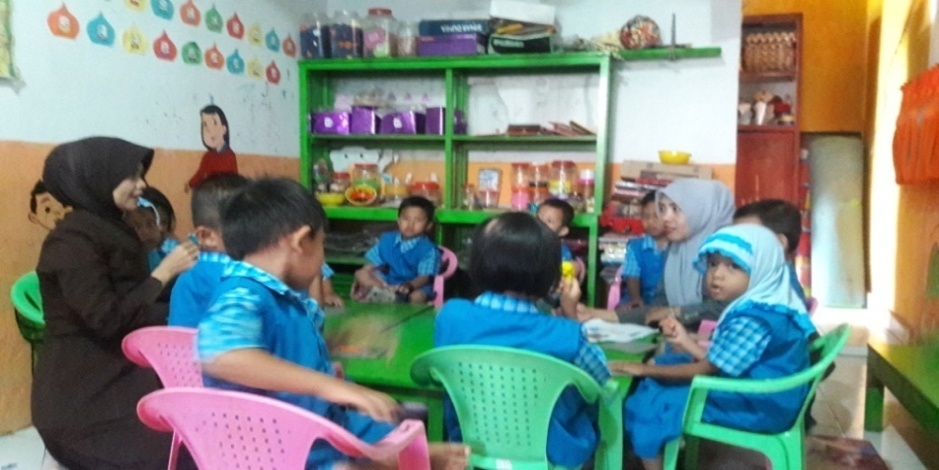         	  Gambar 12. Kegiatan pembelajaranLampiran 18       Rekapitulasi Hasil Observasi Siklus I dan Siklus IISumber: Hasil Observasi Siklus I dan Siklus II di Taman Kanak-kanak    AN-Nur  BTN Asabri Kec. Moncongloe Kab. MarosYAYASAN PENDIDIKAN TAMAN KANAK-KANAK AN-NURBTN ASABRI KECAMATAN MONCONGLOE KABUPATEN MAROSAlamat : Jln. Bukit Mutiara BTN Asabri Blok D4/12 Tlp. 081342136753____________________________________________________________________SURAT KETERANGAN PENELITIANNomor :          /YTK-AN/I/2017Berdasarkan surat dari Badan Koordinasi Penanaman Modal Daerah Propinsi Sulawesi Selatan Nomor : 15069/S.01P/P2T/11/2016 tentang Izin Penelitian Dengan Kepala Taman Kanak-Kanak An-Nur BTN Asabri menerangkan bahwa :Nama	:	S a i d a hTempat/Tg. Lahir	:	Barru, 14 Mei 1977NIM	:	1449046312Program Studi	:	PGPAUDBenar telah melaksanakan penelitian pada Taman Kanak-Kanak An-Nur BTN Asabri dalam rangka penyusunan skripsi yang berjudulPENINGKATAN KREATIFITAS ANAK MELALUI KEGIATAN PLASTISIN TEPUNG DI TAMAN KANAK-KANAK AN-NUR BTN ASABRI KECAMATAN MONCONGLOE KABUPATEN MAROSDemikianlah surat keterangan ini diberikan kepada yang bersangkutan untuk dipergunakan sebagaimana mestinya                                                                                             Makassar, 12 Januari 2017                                                                                             Kepala TK AN-NUR                                                                                             Dra. Hj. RusgiatiVariabelIndikatorNo. ItemKemampuan KreatifitasAnak mampu membuat bentuk  sesuatu dari plastisin dengan lancar2. Anak mampu menciptakan bentuk sesuatu dari  plastisin yang unik dan menarik 12VariabelLangkah-langkah kegiatan  plastisinKegiatan Plastisin1.  Menata ruang kelas dan mengkondisikan anak untuk dapat duduk dengan nyaman dan tertib2.  Menyiapkan alat dan bahan  untuk membuat bentuk plastisin3. Mengelompokkan anak berdasarkan kartu gambar yang telah dibagikan4. Membagikan plastisin sesuai warna menurut kelompok5. Menunjukkan benda konkrit atau gambar dan mencontohkan kepada anak cara membuat bentuk dengan plastisin6. Memberikan kesempatan kepada anak untuk membuat bentuk sesuai dengan kreasinya7. Mengamati dan menilai hasil karya anak1234567No.Aktifitas GuruHasil ObservasiHasil ObservasiHasil ObservasiKet.No.Aktifitas GuruBCKKet.1.Guru menata ruang kelas dan mengkondisikan anak untuk dapat duduk dengan nyaman dan tertib√2.Guru menyiapkan alat dan bahan untuk membuat bentuk plastisin√3.Mengelompokkan anak berdasarkan kartu gambar yang telah dibagikan√4.Membagikan plastisin sesuai warna menurut kelompok√5.Guru menunjukkan benda konkrit atau gambar dan mencontohkan kepada anak cara membuat bentuk plastisin√6.Guru memberikan kesempatan kepada anak untuk membuat bentuk sesuai dengan kreasinya√7.Guru mengamati dan menilai hasil karya anak.√No.Aktifitas GuruHasil ObservasiHasil ObservasiHasil ObservasiKet.No.Aktifitas GuruBCKKet.1.Guru menata ruang kelas dan mengkondisikan anak untuk dapat duduk dengan nyaman dan tertib√2.Guru menyiapkan alat dan bahan untuk membuat bentuk plastisin√3.Mengelompokkan anak berdasarkan kartu gambar yang telah dibagikan√4.Membagikan plastisin sesuai warna menurut kelompok√5.Guru menunjukkan benda konkrit atau gambar dan mencontohkan kepada anak cara membuat bentuk plastisin√6.Guru memberikan kesempatan kepada anak untuk membuat bentuk sesuai dengan kreasinya√7.Guru mengamati dan menilai hasil karya anak.√No.Aktifitas GuruHasil ObservasiHasil ObservasiHasil ObservasiKet.No.Aktifitas GuruBCKKet.1.Guru menata ruang kelas dan mengkondisikan anak untuk dapat duduk dengan nyaman dan tertib√2.Guru menyiapkan alat dan bahan untuk membuat bentuk plastisin√3.Mengelompokkan anak berdasarkan kartu gambar yang telah dibagikan√4.Membagikan plastisin sesuai warna menurut kelompok√5.Guru menunjukkan benda konkrit atau gambar dan mencontohkan kepada anak cara membuat bentuk plastisin√6.Guru memberikan kesempatan kepada anak untuk membuat bentuk sesuai dengan kreasinya√7.Guru mengamati dan menilai hasil karya anak.√No.Aktifitas GuruHasil ObservasiHasil ObservasiHasil ObservasiKet.No.Aktifitas GuruBCKKet.1.Guru menata ruang kelas dan mengkondisikan anak untuk dapat duduk dengan nyaman dan tertib√2.Guru menyiapkan alat dan bahan untuk membuat bentuk plastisin√3.Mengelompokkan anak berdasarkan kartu gambar yang telah dibagikan√4.Membagikan plastisin sesuai warna menurut kelompok√5.Guru menunjukkan benda konkrit atau gambar dan mencontohkan kepada anak cara membuat bentuk plastisin√6.Guru memberikan kesempatan kepada anak untuk membuat bentuk sesuai dengan kreasinya√7.Guru mengamati dan menilai hasil karya anak.√  NoNama AnakAspek Penilaian IndikatorAspek Penilaian IndikatorAspek Penilaian IndikatorAspek Penilaian Indikator  NoNama AnakPertemuan IPertemuan IPertemuan IPertemuan I  NoNama Anak(Kelancaran)Anak mampu membuat bentuk sesuatu dari plastisin(Kelancaran)Anak mampu membuat bentuk sesuatu dari plastisin(Kelancaran)Anak mampu membuat bentuk sesuatu dari plastisin(Kelancaran)Anak mampu membuat bentuk sesuatu dari plastisin  NoNama AnakBBMBBSHBSB1.A. Alif√2.Faqih√3.Afrizal√4.Athifa√5.Hisana√6.Ikhlas√7.Rayhan√8.Rezky√9.Masyita√10.Maria√11.Nurul√12.Raqiqa√13.Siska√14.Siti√Jumlah	4541Presentase (%)28,5%35,7%28,5%7,14%  NoNama AnakAspek Penilaian IndikatorAspek Penilaian IndikatorAspek Penilaian IndikatorAspek Penilaian Indikator  NoNama AnakPertemuan IIPertemuan IIPertemuan IIPertemuan II  NoNama Anak(Keaslian)Anak mampu menciptakan bentuk sesuatu dari plastisin(Keaslian)Anak mampu menciptakan bentuk sesuatu dari plastisin(Keaslian)Anak mampu menciptakan bentuk sesuatu dari plastisin(Keaslian)Anak mampu menciptakan bentuk sesuatu dari plastisin  NoNama AnakBBMBBSHBSB1.A. Alif√2.Faqih√3.Afrizal√4.Athifa√5.Hisana√6.Ikhlas√7.Rayhan√8.Rezky√9.Masyita√10.Maria√11.Nurul√12.Raqiqa√13.Siska√14.Siti√Jumlah2453Presentase 14,2%28,5%35,7%21,4%  NoNama AnakAspek Penilaian IndikatorAspek Penilaian IndikatorAspek Penilaian IndikatorAspek Penilaian Indikator  NoNama AnakPertemuan IPertemuan IPertemuan IPertemuan I  NoNama Anak(Kelancaran)Anak mampu membuat bentuk  sesuatu dari plastisin (Kelancaran)Anak mampu membuat bentuk  sesuatu dari plastisin (Kelancaran)Anak mampu membuat bentuk  sesuatu dari plastisin (Kelancaran)Anak mampu membuat bentuk  sesuatu dari plastisin   NoNama AnakBBMBBSHBSB1.A. Alif√2.Faqih√3.Afrizal√4.Athifa√5.Hisana√6.Ikhlas√7.Rayhan√8.Rezky√9.Masyita√10.Maria√11.Nurul√12.Raqiqa√13.Siska√14.Siti√Jumlah	-1112Presentase (%)-7,14%7,14%85,7%  NoNama AnakAspek Penilaian IndikatorAspek Penilaian IndikatorAspek Penilaian IndikatorAspek Penilaian Indikator  NoNama AnakPertemuan IIPertemuan IIPertemuan IIPertemuan II  NoNama Anak(Keaslian)Anak mampu menciptakan bentuk sesuatu dari plastisin (Keaslian)Anak mampu menciptakan bentuk sesuatu dari plastisin (Keaslian)Anak mampu menciptakan bentuk sesuatu dari plastisin (Keaslian)Anak mampu menciptakan bentuk sesuatu dari plastisin   NoNama AnakBBMBBSHBSB1.A. Alif√2.Faqih√3.Afrizal√4.Athifa√5.Hisana√6.Ikhlas√7.Rayhan√8.Rezky√9.Masyita√10.Maria√11.Nurul√12.Raqiqa√13.Siska√14.Siti√Jumlah--212Presentase (%)--14,2%85,7%NoIndikatorPenilaianPenilaianPenilaianPenilaianPenilaianPenilaianPenilaianPenilaianNoIndikatorSiklus ISiklus ISiklus ISiklus ISiklus IISiklus IISiklus IISiklus IINoIndikatorBBMBBSHBSBBBMBBSHBSB1.Kelancaran4541011122. Keaslian245300212Presentase21,4%32,1%32,1%14,2%-3,57%10,7%85,7%